Education Assistant Application 2023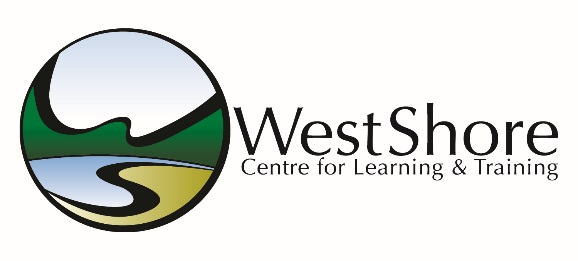 WestShore Centre for Learning & TrainingSchool District # 62 SookeWestShore Centre for Learning & TrainingSchool District # 62 SookeWestShore Centre for Learning & TrainingSchool District # 62 SookeWestShore Centre for Learning & TrainingSchool District # 62 Sooke101-814 Goldstream Ave Victoria BC V9B 2X7101-814 Goldstream Ave Victoria BC V9B 2X7101-814 Goldstream Ave Victoria BC V9B 2X7101-814 Goldstream Ave Victoria BC V9B 2X7Phone: 250-391-9002 Phone: 250-391-9002 Phone: 250-391-9002 Phone: 250-391-9002 www.westshorecentre.comwww.westshorecentre.comwww.westshorecentre.comwww.westshorecentre.cominfo@westshorecentre.cominfo@westshorecentre.cominfo@westshorecentre.cominfo@westshorecentre.comSTUDENT ENROLMENT CONTRACT STUDENT ENROLMENT CONTRACT STUDENT ENROLMENT CONTRACT STUDENT ENROLMENT CONTRACT STUDENT ENROLMENT CONTRACT STUDENT ENROLMENT CONTRACT This contract contains a refund policy which defines the maximum amount of tuition which may be retained by the institution in case of withdrawal or dismissal from the program.  This contract contains a release of information which authorizes the institution to collect certain items of personal information about a student for purposes of identification, statistical reporting, investigating student complaints, determining tuition refund entitlements, measuring program performance, or other requirements.Employment cannot be guaranteed for any student who successfully completes a career training program offered by the institution.All sections of this contract must be completed.The contract must be signed, and a copy given to the student.The signed contract must be kept in the student’s file at the institution. Upon completion of the program of study or after withdrawal or dismissal from the program, an electronic copy of this contract along with the student transcript, certificate or diploma, must be stored off-site for a period of 55 years.This contract contains a refund policy which defines the maximum amount of tuition which may be retained by the institution in case of withdrawal or dismissal from the program.  This contract contains a release of information which authorizes the institution to collect certain items of personal information about a student for purposes of identification, statistical reporting, investigating student complaints, determining tuition refund entitlements, measuring program performance, or other requirements.Employment cannot be guaranteed for any student who successfully completes a career training program offered by the institution.All sections of this contract must be completed.The contract must be signed, and a copy given to the student.The signed contract must be kept in the student’s file at the institution. Upon completion of the program of study or after withdrawal or dismissal from the program, an electronic copy of this contract along with the student transcript, certificate or diploma, must be stored off-site for a period of 55 years.This contract contains a refund policy which defines the maximum amount of tuition which may be retained by the institution in case of withdrawal or dismissal from the program.  This contract contains a release of information which authorizes the institution to collect certain items of personal information about a student for purposes of identification, statistical reporting, investigating student complaints, determining tuition refund entitlements, measuring program performance, or other requirements.Employment cannot be guaranteed for any student who successfully completes a career training program offered by the institution.All sections of this contract must be completed.The contract must be signed, and a copy given to the student.The signed contract must be kept in the student’s file at the institution. Upon completion of the program of study or after withdrawal or dismissal from the program, an electronic copy of this contract along with the student transcript, certificate or diploma, must be stored off-site for a period of 55 years.This contract contains a refund policy which defines the maximum amount of tuition which may be retained by the institution in case of withdrawal or dismissal from the program.  This contract contains a release of information which authorizes the institution to collect certain items of personal information about a student for purposes of identification, statistical reporting, investigating student complaints, determining tuition refund entitlements, measuring program performance, or other requirements.Employment cannot be guaranteed for any student who successfully completes a career training program offered by the institution.All sections of this contract must be completed.The contract must be signed, and a copy given to the student.The signed contract must be kept in the student’s file at the institution. Upon completion of the program of study or after withdrawal or dismissal from the program, an electronic copy of this contract along with the student transcript, certificate or diploma, must be stored off-site for a period of 55 years.This contract contains a refund policy which defines the maximum amount of tuition which may be retained by the institution in case of withdrawal or dismissal from the program.  This contract contains a release of information which authorizes the institution to collect certain items of personal information about a student for purposes of identification, statistical reporting, investigating student complaints, determining tuition refund entitlements, measuring program performance, or other requirements.Employment cannot be guaranteed for any student who successfully completes a career training program offered by the institution.All sections of this contract must be completed.The contract must be signed, and a copy given to the student.The signed contract must be kept in the student’s file at the institution. Upon completion of the program of study or after withdrawal or dismissal from the program, an electronic copy of this contract along with the student transcript, certificate or diploma, must be stored off-site for a period of 55 years.This contract contains a refund policy which defines the maximum amount of tuition which may be retained by the institution in case of withdrawal or dismissal from the program.  This contract contains a release of information which authorizes the institution to collect certain items of personal information about a student for purposes of identification, statistical reporting, investigating student complaints, determining tuition refund entitlements, measuring program performance, or other requirements.Employment cannot be guaranteed for any student who successfully completes a career training program offered by the institution.All sections of this contract must be completed.The contract must be signed, and a copy given to the student.The signed contract must be kept in the student’s file at the institution. Upon completion of the program of study or after withdrawal or dismissal from the program, an electronic copy of this contract along with the student transcript, certificate or diploma, must be stored off-site for a period of 55 years.STUDENT INFORMATIONSTUDENT INFORMATIONSTUDENT INFORMATIONSTUDENT INFORMATIONSTUDENT INFORMATIONSTUDENT INFORMATION  Ms.  Mrs.    Mr.Last Name (Maiden name if applicable):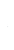 Last Name (Maiden name if applicable):First and Middle Names: 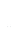 First and Middle Names: First and Middle Names: Mailing Address:Mailing Address:Mailing Address:Mailing Address:Mailing Address:Mailing Address:Home Phone: Home Phone: Cell Number:Cell Number:Cell Number:Email Address:Email Address:Email Address:Alternate Email AddressPermanent Mailing Address (if different from local mailing address)Permanent Mailing Address (if different from local mailing address)Permanent Mailing Address (if different from local mailing address)Permanent Mailing Address (if different from local mailing address)Permanent Mailing Address (if different from local mailing address)Permanent Mailing Address (if different from local mailing address) PERSONAL EDUCATION NUMBER (PEN) INFORMATION PERSONAL EDUCATION NUMBER (PEN) INFORMATION PERSONAL EDUCATION NUMBER (PEN) INFORMATION PERSONAL EDUCATION NUMBER (PEN) INFORMATION PERSONAL EDUCATION NUMBER (PEN) INFORMATION PERSONAL EDUCATION NUMBER (PEN) INFORMATIONDate of birth (YYYY / MM / DD)Date of birth (YYYY / MM / DD)Date of birth (YYYY / MM / DD)Date of birth (YYYY / MM / DD)Gender:                            Female                       	 Male  Gender:                            Female                       	 Male  Postal code of last known permanent residence:Postal code of last known permanent residence:Postal code of last known permanent residence:Postal code of last known permanent residence:PEN #		 PEN #		 Have you applied to this program in the past?      Yes     NoHave you applied to this program in the past?      Yes     NoHave you applied to this program in the past?      Yes     NoHave you applied to this program in the past?      Yes     NoHave you applied to this program in the past?      Yes     NoHave you applied to this program in the past?      Yes     NoIf yes, what have you done to increase your knowledge, skills, and experience related to becoming an Educational Assistant?If yes, what have you done to increase your knowledge, skills, and experience related to becoming an Educational Assistant?If yes, what have you done to increase your knowledge, skills, and experience related to becoming an Educational Assistant?If yes, what have you done to increase your knowledge, skills, and experience related to becoming an Educational Assistant?If yes, what have you done to increase your knowledge, skills, and experience related to becoming an Educational Assistant?If yes, what have you done to increase your knowledge, skills, and experience related to becoming an Educational Assistant?PROGRAM INFORMATIONProgram Title:Education Assistant Training Program 2023Education Assistant Training Program 2023Education Assistant Training Program 2023Education Assistant Training Program 2023Education Assistant Training Program 2023Start Date:   March 2023End Date:  December 2023  December 2023  December 2023Program Duration: 10 months   300  hoursPracticum      28 hours   – 1 week exploratory  -  Spring   112 hours – 4 weeks practicum    - FallPracticum      28 hours   – 1 week exploratory  -  Spring   112 hours – 4 weeks practicum    - FallPracticum      28 hours   – 1 week exploratory  -  Spring   112 hours – 4 weeks practicum    - FallAdmission Requirements:English 12 or equivalent  (Grade of C or higher)Ability to participate in online meetings/class activitiesAbility to attend classes located at Belmont Secondary Tuesday/Thursday evenings & approx.. every second SaturdaySuccessful Intake InterviewCompletion of a Criminal Record Consent FormProof of 50 hours of volunteer or paid experience working with children (preference given to applicants who have demonstrated work with children with special needs). Time with your own children is not counted as experience.Admission Requirements:English 12 or equivalent  (Grade of C or higher)Ability to participate in online meetings/class activitiesAbility to attend classes located at Belmont Secondary Tuesday/Thursday evenings & approx.. every second SaturdaySuccessful Intake InterviewCompletion of a Criminal Record Consent FormProof of 50 hours of volunteer or paid experience working with children (preference given to applicants who have demonstrated work with children with special needs). Time with your own children is not counted as experience.Admission Requirements:English 12 or equivalent  (Grade of C or higher)Ability to participate in online meetings/class activitiesAbility to attend classes located at Belmont Secondary Tuesday/Thursday evenings & approx.. every second SaturdaySuccessful Intake InterviewCompletion of a Criminal Record Consent FormProof of 50 hours of volunteer or paid experience working with children (preference given to applicants who have demonstrated work with children with special needs). Time with your own children is not counted as experience.Admission Requirements:English 12 or equivalent  (Grade of C or higher)Ability to participate in online meetings/class activitiesAbility to attend classes located at Belmont Secondary Tuesday/Thursday evenings & approx.. every second SaturdaySuccessful Intake InterviewCompletion of a Criminal Record Consent FormProof of 50 hours of volunteer or paid experience working with children (preference given to applicants who have demonstrated work with children with special needs). Time with your own children is not counted as experience.Admission Requirements:English 12 or equivalent  (Grade of C or higher)Ability to participate in online meetings/class activitiesAbility to attend classes located at Belmont Secondary Tuesday/Thursday evenings & approx.. every second SaturdaySuccessful Intake InterviewCompletion of a Criminal Record Consent FormProof of 50 hours of volunteer or paid experience working with children (preference given to applicants who have demonstrated work with children with special needs). Time with your own children is not counted as experience.Admission Requirements:English 12 or equivalent  (Grade of C or higher)Ability to participate in online meetings/class activitiesAbility to attend classes located at Belmont Secondary Tuesday/Thursday evenings & approx.. every second SaturdaySuccessful Intake InterviewCompletion of a Criminal Record Consent FormProof of 50 hours of volunteer or paid experience working with children (preference given to applicants who have demonstrated work with children with special needs). Time with your own children is not counted as experience.TUITION AND FEESAll fees are in Canadian dollars ($CAN)TUITION AND FEESAll fees are in Canadian dollars ($CAN)TUITION AND FEESAll fees are in Canadian dollars ($CAN)TUITION AND FEESAll fees are in Canadian dollars ($CAN)TUITION AND FEESAll fees are in Canadian dollars ($CAN)TUITION AND FEESAll fees are in Canadian dollars ($CAN)Registration Fee: (non-refundable) To be paid via SD62 School Cash OnlineRegistration Fee: (non-refundable) To be paid via SD62 School Cash OnlineRegistration Fee: (non-refundable) To be paid via SD62 School Cash OnlineRegistration Fee: (non-refundable) To be paid via SD62 School Cash Online$100.00Course Fee           Course Fee           Course Fee           Course Fee           $4200.00TOTAL AMOUNT PAYABLE UNDER THIS CONTRACTTOTAL AMOUNT PAYABLE UNDER THIS CONTRACTTOTAL AMOUNT PAYABLE UNDER THIS CONTRACTTOTAL AMOUNT PAYABLE UNDER THIS CONTRACT$4300.00The institution must not accept pre-payment from a student for more than 10 months tuition at any one time.The student acknowledges and agrees to pay the fees indicated above within the terms of this enrolment contract.   Fees payable are subject to the terms and provisions of the tuition refund policy.The institution must not accept pre-payment from a student for more than 10 months tuition at any one time.The student acknowledges and agrees to pay the fees indicated above within the terms of this enrolment contract.   Fees payable are subject to the terms and provisions of the tuition refund policy.The institution must not accept pre-payment from a student for more than 10 months tuition at any one time.The student acknowledges and agrees to pay the fees indicated above within the terms of this enrolment contract.   Fees payable are subject to the terms and provisions of the tuition refund policy.The institution must not accept pre-payment from a student for more than 10 months tuition at any one time.The student acknowledges and agrees to pay the fees indicated above within the terms of this enrolment contract.   Fees payable are subject to the terms and provisions of the tuition refund policy.The institution must not accept pre-payment from a student for more than 10 months tuition at any one time.The student acknowledges and agrees to pay the fees indicated above within the terms of this enrolment contract.   Fees payable are subject to the terms and provisions of the tuition refund policy.The institution must not accept pre-payment from a student for more than 10 months tuition at any one time.The student acknowledges and agrees to pay the fees indicated above within the terms of this enrolment contract.   Fees payable are subject to the terms and provisions of the tuition refund policy.TUITION REFUND POLICYThe following refund policy applies to the terms of this enrolment contract:Refunds in Cases of Withdrawal or DismissalWritten NoticeTo initiate a refund, written notice must be provided:By a student to the institution when the student withdraws, orBy the institution to the student where the institution dismisses a student.Refund EntitlementRefund entitlement is calculated on the tuition fees due under the contract, less the applicable non-refundable application or registration fee. Where total fees have not yet been collected, the institution is not responsible for refunding more than has been collected to date and a student may be required to make up for monies due under the contract.Refund policy for students:If  written notice of course withdrawal by the student or dismissal by WestShore Centre for Learning & Training (WCLT), is received:After the contract is made and up to seven (7) calendar days before the course start date, WCLT will refund the full course fee.Seven (7) calendar days or less BEFORE the course start date, WCLT will retain 10% of the total fees up to $100;Within the first 10% of the course duration AFTER the start date, WCLT will retain 30% of the fees;Within the first 30% of the course duration AFTER the start date, WCLT will retain 50% of the fees;There will be no refund after 30% of the course has been completed.  Refunds may take 3 or 4 weeks to be processed and mailed.  Other Refund Policy RequirementsWhere a student is deemed not to have met the institutional and/or program specific minimum requirements for admission, the institution must refund all fees paid under the contract, less the applicable non-refundable application or registration fee.Where an institution provides technical equipment to a student, without cost to the student, and the student withdraws or is dismissed, the institution may charge the student for the equipment or use of the equipment on a cost recovery basis, unless the student returns the equipment unopened or as issued within fourteen (14) calendar days.Refunds owing to students must be paid within thirty (30) calendar days of the institution receiving written notification of withdrawal and all required supporting documentation, or within thirty (30) calendar days of an institution’s written notice of dismissal.PREREQUISITE  DOCUMENTATIONEvidence of completion of grade 12 or equivalent (transcript)Successful intake interviewCompletion of a Criminal Record Consent Form Proof of 50 hours of volunteer or paid experience working with children (preference given to applicants who have demonstrated work with children with special needs)2 Reference letters stating suitability to work with childrenLetter of intent - letter of interest describing why you would like to work as an EA and why you would be an excellent candidate for admission. Updated resume – with two references Computer literacy ability to perform basic computer operations such as email.Applicants for this program must have excellent communication skills (verbal and written) as determined through the intake interview and letter of intentRELEASE OF PERSONAL INFORMATIONUnder the Personal Information Protection Act, you are entitled to access your student file.The student’s personal information collected by the institution will only be used for the purpose for which it was originally collected or for a use consistent with that purpose, unless the student expressly consents otherwise.The personal information on this form consisting of the student name, date of birth, gender, and postal code of the last known permanent address may be used to verify or assign a British Columbia Personal Education Number (PEN) to students.  The main use of the PEN is to measure participation of the population in the post-secondary sector and for program research or evaluation.   Other uses of personal information may include purposes of identification, statistical reporting, investigating student complaints, determining tuition refund entitlements, measuring program performance, or other requirements. For research purposes, any information disclosed will be in a non-identifiable form.  We also advise you that upon completion of your program of study or other termination from the program, your academic record consisting of your copies of transcript and diploma if issued, and this contract, will be stored for the purpose of maintaining an academic record archive on an electronic system as per the requirements.STUDENT DECLARATIONI certify that I have received a copy and have read, understood and agree to the terms and conditions of this legally binding enrolment contract when signed by the student and accepted by WestShore Centre for Learning & Training. I certify the information provided by me on this form is true and accurate and that I am 19 years of age or older. I hereby consent to the sharing of my enrolment and/or reporting information between WestShore Centre for Learning & Training and Citizenship and Immigration Canada, as necessary for the purposes or the International Student Program, in accordance with applicable provincial privacy legislation. PRINTED NAMESIGNATURE of STUDENT or PARENT/LEGAL GUARDIAN                                                                DATEINSTITUTION DECLARATIONThe institution agrees to deliver the program according to the terms of this contract.  The institution reserves the right to make minor adjustments to the program curriculum and/or delivery.  The institution certifies that the student has met the admission requirements for the program of study.NAME OF ADMISSION OFFICER, REGISTRAR, AGENT, or SCHOOL OFFICIAL